PROGRAMA DE LA  ASIGNATURA : FUNDAMENTOS SOCIO HISTÓRICOS  DE LA EDUCACIÓN CICLO LECTIVO 2018Año en el que se ubica en el Plan: Primer Año, Primer Semestre Régimen: CuatrimestralCiclo al que pertenece la asignatura: (no responder)Orientación/esInvestigación								InstitucionalGráfica AudiovisualRadiofónicaEquipo de Cátedra: Mencionar a  todos los integrantes de la CátedraApellido y Nombre: BAMBOZZI, EnriqueCargo:  Prof. Adjunto RegularDedicación: SemiApellido y Nombre: FERRER; MÓNICA Cargo: Prof. Asistente RegularDedicación: SemiFUNDAMENTACIÓN DE LA PROPUESTA: El Módulo de Fundamentos Socio Históricos de la Educación corresponde al primer año del Plan de Estudios de la Carrera de Profesorado Universitario en Comunicación Social y se estructura en torno a los ejes:  - Educación y su contexto;  - Escuela, conocimiento y poder;  - Crisis del sistema educativo;  - Políticas educativas y acuerdos políticos;   - Nuevos contratos pedagógicos. El espacio curricular ha sido organizado en el marco de la articulación de dos ejes:  la historicidad y politicidad de los fenómenos educativos y, lo educativo como campo de lo social.  Ambos ejes, configuran el estudio y la problematización de las formas socio históricas de lo escolar en el escenario nacional. En este marco, las instituciones educativas y los sistemas educativos son definidos como espacios de construcción y legitimación de dispositivos de conservación y transmisión del acervo cultural. Al decir de Guilermina Tiramonti, “todas las sociedades desarrollan estrategias tendientes a almacenar y transmitir conocimientos. A través de estos aparentemente simples procesos se aseguran su supervivencia y continuidad histórica”. En este sentido, el estudio de algunas de las formas socio históricas que lo escolar ha adquirido en el escenario nacional en el marco de la formación de los graduados en ciencias de la comunicación  asume una perspectiva teórica y metodológica que entiende que la historización de los fenómenos educativos implica su reconstrucción y resignificación histórica y, en este sentido, historizar implica reconstruir tramas y desnaturalizar procesos. La historización de agencias y formatos implica reconstruir las tramas socio-políticas y culturales que posibilitaron la construcción de aquellos dispositivos de transmisión de bienes culturales y las funciones políticas, económicas y sociales que han adquirido a lo largo de la historia nacional. Contextualizar este análisis en el escenario de Argentina, implica analizar la constitución de los formatos escolares, su configuración actual y lo que algunos autores definen y perfilan como nuevos contratos o nuevos acuerdos pedagógicos. Objetivos de aprendizaje: 1.-Facilitar la elaboración teórica y metodológica que posibilite identificar las principales ideas y tendencias que orientaron el proceso de formación, desarrollo y crisis del Sistema Educativo Argentino como configuración socio histórica hegemónica del Sistema de Instrucción Pública Estatal. 2.- Analizar los rasgos constitutivos del formato escolar moderno sustentado en la idea de homogeneidad y las alternativas de superación sustentadas en concepciones de lo diverso y flexible. 2.-Desarrollar hábitos de investigación y trabajo científico que posibilite disponer de los instrumentos de análisis necesarios para la participación reflexiva y creadora en los procesos de transformación educativa.Unidades y contenidos: Unidad 1: La historicidad de la educaciónLa historicidad de los fenómenos educativos. Las configuraciones socio históricas y los sistemas educativos como productos modernos. El sistema de instrucción pública estatal: rasgos. La homogeneidad como formato. El paradigma pedagógico moderno como forma socio histórica hegemónica. Bibliografía: Lopez de Palacios, Juan, “Notificación y requerimiento que se ha de hacer a los moradores de las Islas e Tierra Firme del Mar Océano que aun no están sujetos a Nuestro Señor”, tomado de SABSAY, Fernando (1967) Historia Económica y Social Argentina, T. I, Bs. As. Omeba. MIMEO. Pineau, Pablo. Debates en  en  del Siglo XX. Ciclo de Conferencias sobre Estado y Futuro de  . MIMEO. 2009. Puiggrós, Adriana. Sujetos, disciplina y currículum en los orígenes del sistema educativo argentino. Tomo I. Historia de  en  1990. Tiramonti, Guillermina. De la historicidad de la educación. MIMEO. Filmus, Daniel. Estado, Sociedad y Educación en  de fin de siglo. Procesos y Desafíos. Buenos Aires. Troquel. 2000. Unidad 2: Formación del Estado Nacional y configuración del Sistema Educativo en , conocimiento y poder. Contenidos:  Formación del estado argentino: estado, nación, estado nacional. Organización nacional y construcción del estado. ProblemasOrganización del sistema educativo nacional: el discurso pedagógico político de Sarmiento. Educación Popular y Formación del Ciudadano. Civilización y Barbarie en el discurso pedagógico. Modelos institucionales y normativas. El normalismo.Ley 1420 (1884) – Colegio Nacional (1864) - Escuela Normal (1870)Ley Avellaneda (1885)Escuela Intermedia (Reforma Saavedra Lamas) (1914-1916) y Víctor Mercante. Radicalismo. Reforma Universitaria (1918) – Saúl Taborda y Antonio Sobral. Peronismo y Educación.Ley Federal de Educación (1995). Neoliberalismo y Educación:  Políticas y estrategias de reformas de la educación en contexto de Estado neoliberal o postsocial.Ley de Educación Superior (1995). Políticas Universitarias.Ley de Educación Nacional (2006)Córdoba: Ley 8113 (1991) y Ley Provincial de Educación (2010).Bibliografía: Carli, Sandra. Educación Pública. Historia y Promesas. En Myriam Feldbeber (Com). Los sentidos de lo público. Reflexiones desde el campo educativo. Ediciones Noveduc. Bs.As. 2003. Manifiesto Liminar de  de 1918. MIMEO.Oszlak, Oscar. La formación del estado argentino: orden, progreso y organización nacional. Ed. Planeta. 1985.Minteguiaga, Analía. Lo público en el campo de la educación: transformaciones recientes en  transicional y reformista. Revistas de Ciencias Sociales. México. Nº 32. 2008. Puiggrós, Adriana. Sujetos, disciplina y currículum en los orígenes del sistema educativo argentino. Tomo I. Historia de  en  1990. Sarmiento, Domingo. Educación PopularSvampa, Maristella. El dilema argentino: civilización o barbarie. Ed. Sudamericana. Bs.As. 2006.Ley 1420 - Ley AvellanedaProyecto de Ley del Ministro Saavedra Lamas sobre Reforma de ley 1420.Manifiesto Liminar de  de 1918. Doctrina Peronista: escritos seleccionados de educación. Kaufmann, Carolina y Doval, Delfina. Libros aprobados, libros prohibidos, libros recomendados: Argentina 1976-1982. Ley Federal de Educación y Ley Nacional de Educación. Unidad 3: crisis del sistema educativo. Políticas educativas y acuerdos políticos. Nuevos contratos pedagógicos.Crisis del Estado Benefactor. Dictadura militar y educación. Neoliberalismo educativo. Hacia la repolitización de las políticas públicas: del formato moderno homogéneo al formato diverso. Nuevos escenarios, nuevos sujetos. Mutaciones en la articulación Estado, Sociedad y Educación. La repolitización de las políticas públicas. Los efectos emergentes de los nuevos modos de regulación política. Nuevos sujetos, nuevos contratos. El lugar de la institución educativa en el campo social.  Bibliografía:Bambozzi, Enrique. Espacio Educativo Latinoamericano. Mimeo. 2012. Perazza, Roxana (Comp). Pensar en lo público. Notas sobre la educación y el estado. Buenos Aires. Aique Grupo Editor. 2008. (Capítulos 1 al 3). Tiramaonti, Guillermina. La escuela en la encrucijada del cambio epocal. 2005. Mimeo. Material elaborado por Mónica Ferrer sobre Modernidad Europea, Posmodernidad y Sociedad de  (2012). Bibliografía complementaria- ALBERDI, Juan Bautista. Bases (1852). Selección. - CANÉ, Miguel, Juvenilia (1884) Varias ediciones.- CUCUZZA, Héctor (1996) “De continuidades y rupturas: el problema de las periodizaciones”. En: Anuario de Historia de ° 1 1996/1997. Editorial Fundación Universidad de San Juan.- CUCUZZA, Rubén (1985) "El Sistema Educativo Argentino. Aportes para la discusión sobre su origen y primeras tentativas de reforma”, en CUCUZZA et alt. El Sistema Educativo Argentino. Antecedentes, formación y crisis. Bs. As. Ed. Cartago. - ECHEVERRÍA, Esteban El Matadero (1837) Varias ediciones. - ECHEVERRÍA, Esteban. Dogma Socialista (1846) selección Varias ediciones.- FUENTES, Carlos (1992) El Espejo enterrado. México, Fondo de Cultura Económica. (Cap. V y VI).- JACQUES, Amadeo “Memoria presentada a la comisión de elaborar un plan de instrucción pública general y universitaria” (1865)- Ley 1420 (1884) (Selección)- Ley Láinez (1905)- MONTT, Manuel Moción presentada al Congreso Nacional sobre Instrucción Pública, Santiago de Chile, Imprenta del Progreso, 1849- OSZLAK, Oscar (1997) La formación del Estado argentino. Orden, progreso y organización nacional. Bs. As, Ed. Planeta. (Capítulo 3) - PAZ, Octavio (1950) “Los hijos de ”. En: El laberinto de la soledad. Fondo de Cultura Económica, México.- PUIGGRÓS, Adriana (1990) Historia de  Tomo I: Sujetos, disciplina y currículum en los orígenes del sistema educativo argentino., Galerna, Bs. As. (Cap. 1, 2, 4, 5 y 7- PUIGGROS, Adriana (1996) “Presencias y ausencias en la historiografía pedagógica latinoamericana”. En: Cucuzza, Héctor Rubén (comp.): Historia de  en Debate. Miño y Dávila. Buenos Aires. - ROJAS, Ricardo La restauración nacionalista (1909) (selección) - SALESSI, Jorge (1999) Médicos, maleantes y maricas. Rosario, Beatriz Viterbo. (Apartado “Médicos”)- SARMIENTO, Domingo Faustino Educación Popular (1849)  (Selección).- SARMIENTO, Domingo Faustino Facundo. Bs. As. (1845) Varias ediciones. - TODOROV, Tzvetan (1991)  de América. El problema del otro, Siglo XXI, México. (Cap. 1 “Descubrir”, 2 “Conquistar” y 4 “Conocer”).- WEINBERG, Gregorio (1984) La educación prehispánica. En: Modelos educativos en la historia de América Latina. Biblioteca de Cultura Pedagógica. Kapelusz, Buenos Aires. - WEINBERG. Gregorio  (2005) Mensaje enviado al VIII Congreso Iberoamericano de Historia de  Quito (Mimeo)Condición académica de los alumnos :Regular: 70 % de asistencia a clases y aprobación de parciales y/ prácticos con 4 (cuatro) a 6 (seis) puntos.Promocional: 80 % de asistencia a clases y aprobación de parciales y / prácticos con mínimo 7 (siete) puntos.Libre:  no cumple con los requisitos anterioresModalidad evaluativa:  Parcial Parciales  1parcialPrácticos: dos prácticos.Trabajos para promoción: elaboración de trabajo monográfico profundizando alguno de los temas DEL seminario. Examen final4.1 Alumnos regulares:  defensa de trabajo escrito.4.2 Alumnos Libres: presentación de un esquema conceptual de toda la materia y un trabajo escrito sobre análisis pedagógico de una situación práctica. Criterios de evaluaciónComo criterio de evaluación se tendrá en cuenta la apropiación de los marcos teóricos desarrollos y su integración crítico – propositiva a problemas educativos reales. Como forma de evaluación formativa se tendrá en cuenta la participación y ejercitaciones realizadas en clase.Como forma de evaluación sumativa se utilizará la modalidad de parcial escrito (dos parciales ) y un examen coloquio final integrador. Modalidad pedagógica:Clases Teóricas (Exposición, presentación de problemas y ejes).Clases Prácticas (Lecturas de textos, análisis de casos y articulación con categorías conceptuales). Talleres: integración de categorías conceptuales a partir de la discusión de problemáticas pedagógicas contemporáneas. 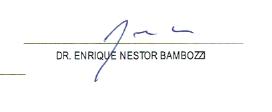 Firma del profesor Titular.Aclaración:BAMBOZZI, ENRIQUE NÉSTORLegajo: 35378(Presentar solo en formato digital al mail: academica@fcc.unc.edu.ar)Firma del profesor Titular.Aclaración: Bambozzi, Enrique NéstorLegajo:35378CRONOGRAMA TENTATIVO DE ACTIVIDADES DE CÁTEDRA 2017CRONOGRAMA TENTATIVO DE ACTIVIDADES DE CÁTEDRA 2017CRONOGRAMA TENTATIVO DE ACTIVIDADES DE CÁTEDRA 2017CRONOGRAMA TENTATIVO DE ACTIVIDADES DE CÁTEDRA 2017CRONOGRAMA TENTATIVO DE ACTIVIDADES DE CÁTEDRA 2017CRONOGRAMA TENTATIVO DE ACTIVIDADES DE CÁTEDRA 2017CRONOGRAMA TENTATIVO DE ACTIVIDADES DE CÁTEDRA 2017ASIGNATURA / SEMINARIO: FUNDAMENTOS SOCIO HISTÓRICOS DE LA EDUCACIÓNASIGNATURA / SEMINARIO: FUNDAMENTOS SOCIO HISTÓRICOS DE LA EDUCACIÓNASIGNATURA / SEMINARIO: FUNDAMENTOS SOCIO HISTÓRICOS DE LA EDUCACIÓNASIGNATURA / SEMINARIO: FUNDAMENTOS SOCIO HISTÓRICOS DE LA EDUCACIÓNASIGNATURA / SEMINARIO: FUNDAMENTOS SOCIO HISTÓRICOS DE LA EDUCACIÓNASIGNATURA / SEMINARIO: FUNDAMENTOS SOCIO HISTÓRICOS DE LA EDUCACIÓNASIGNATURA / SEMINARIO: FUNDAMENTOS SOCIO HISTÓRICOS DE LA EDUCACIÓNASIGNATURA / SEMINARIO: FUNDAMENTOS SOCIO HISTÓRICOS DE LA EDUCACIÓNASIGNATURA / SEMINARIO: FUNDAMENTOS SOCIO HISTÓRICOS DE LA EDUCACIÓNASIGNATURA / SEMINARIO: FUNDAMENTOS SOCIO HISTÓRICOS DE LA EDUCACIÓNASIGNATURA / SEMINARIO: FUNDAMENTOS SOCIO HISTÓRICOS DE LA EDUCACIÓNASIGNATURA / SEMINARIO: FUNDAMENTOS SOCIO HISTÓRICOS DE LA EDUCACIÓNASIGNATURA / SEMINARIO: FUNDAMENTOS SOCIO HISTÓRICOS DE LA EDUCACIÓNASIGNATURA / SEMINARIO: FUNDAMENTOS SOCIO HISTÓRICOS DE LA EDUCACIÓNEXÁMENES PARCIALES1º1º2º2º3º3ºFecha de examen 25/04 25/04Fecha de entrega de nota26/04 26/04 EXAMEN RECUPERATORIO1º1º1º2º2º2ºFecha de examen recuperatorio 26/04 26/04 26/04Fecha de entrega de nota recuperatorio 26/04 26/04 26/04TRABAJOS PRÁCTICOS / INFORMES EVALUABLES1º2º3º4º5º6ºFecha de entrega de Trabajo Práctico 05/05 17/05Fecha de entrega de nota 05/05 17/05OTRAS ACTIVIDADES DESTACADAS (Visitas, jornadas, charlas, etc.)OTRAS ACTIVIDADES DESTACADAS (Visitas, jornadas, charlas, etc.)OTRAS ACTIVIDADES DESTACADAS (Visitas, jornadas, charlas, etc.)OTRAS ACTIVIDADES DESTACADAS (Visitas, jornadas, charlas, etc.)FechaFechaFecha Visita Institución Educativa  Visita Institución Educativa  Visita Institución Educativa  Visita Institución Educativa FECHA DE FIRMA DE LIBRETAS (Día y horario)Jueves 14 de junio 18.00 hs Jueves 14 de junio 18.00 hs Jueves 14 de junio 18.00 hs Jueves 14 de junio 18.00 hs Jueves 14 de junio 18.00 hs Jueves 14 de junio 18.00 hs 